VACANCY ANNOUNCEMENT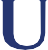 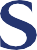 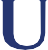 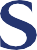 OPEN DATE:	May 1, 2024United States Department of AgricultureAnimal and Plant Health Inspection ServiceWildlife ServicesEastern District Office253 Snyder Road Reading, PA 19605Office: (610) 916-1415An Equal Opportunity EmployerCLOSING DATE:	May 15, 2024POSITION TITLE:	Biological Science Technician (Wildlife) TYPE OF POSITION:   Term Appointment with possibility for Benefits, Excepted Service                                            Not to Exceed 13 months (may be extended up to 4 years) WORK SCHEDULE:	Full-time – 40 hours per weekANNOUNCEMENT #:	WSPA-ED-FY2024-1SERIES/GRADE:	GS-0404-5/6FULL PERFORMANCELEVEL:	GS-0404-6NUMBER OFPOSITIONS:	1LOCATIONS:	Taylor, PA(Relocation expenses will not be paid)SALARY:	$39,576 - $57,354 per yearWHO MAY APPLY:Must be a U.S. CitizenMust be 18 years oldIf you are a male born after December 31, 1959 and are at least 18 years of age, civil service employment law (5 U.S.C. 3328) requires that you must be registered with the Selective Service System, unless you meet certain exemptions (proof of registration and/or exemption required). Website: http://www.sss.gov.REQUIRED DOCUMENTS:Resume (include days/months/years worked, work schedule, and grade level if federal)		           		           1) Personal information such as name, address, contact information		           		           2) Education                                                                3) Detailed work experience related to this position as described in the                    announcement including Work schedule, Hours worked per week, Dates of employment. Title, series, grade (if applicable)		         		           4) All supervisors' phone numbers and if they may be contactedTranscripts (if qualifying on education, education must have been obtained from an accredited institution. Education completed in a foreign institution must include an evaluation by an organization that specializes in interpretation of foreign education programs that it was deemed equivalent to an accredited U.S. education program, see: Foreign Education Evaluation. All transcripts must be in English or include an English translation.)DD-214 (Member 4 copy) and/or VA letter required for applicable Veteran preference. Current active duty members must submit a certification that they are expected to be discharged or released from active duty under honorable conditions not later than 120 days after the date the certification is submitted.                                HOW TO APPLY:  Additional materials not listed above (i.e. position descriptions, training          certificates, etc.) may not be considered.  Applicants who do not submit the required items listed above may not be considered.  Applications with all supporting documents must be submitted to the contact office and must be RECEIVED by the CLOSING DATE of this announcement.Interested individuals should send a resume, transcripts, veteran documentation (if applicable) to the address or email listed here:             CONTACT OFFICE:Jason Wood – District Supervisor USDA APHIS WS253 Snyder RoadReading, PA 19605(610) 916-1415Jason.M.Wood@usda.govSUMMARY:This position is located within the Pennsylvania Wildlife Services (WS) Program, Animal and Plant Health Inspection Service of the U.S. Department of Agriculture.  The incumbent will be required to perform a variety of tasks requiring a general knowledge of biology, population ecology as it pertains to depredating species management, with special emphasis on white-tailed deer, beaver, gulls, Canada geese, woodchucks, and feral pigeons; agriculture, natural resource, and property damage management; and wildlife damage management. Work locations will include airports, military installations, landfills, housing communities and other private\non-private property.  The incumbent will perform some or all of the following in support of the WS program. DUTIES:Responsible for organizing and conducting direct control operations to reduce wildlife damage within a geographical area or technical/subject area of program involvement.Inspects and surveys areas and, as necessary, will revise existing WDM programs in close consultation with higher-level management.Uses WDM tools/devices which may include some or all of the following depending on need in assigned area: firearms; foothold, body-grip, cage traps; foot snares; neck snares; chemical control methods; pyrotechnics; noise cannons/exploders; drop nets; rocket/cannon nets; various other scaring devices.Assists Wildlife Biologists by correctly identifying current, and forecasting future damage, problems and relating them to the damage-causing species.Independently determines and selects the most effective means of control for individual situations.Modifies or adapts established damage control techniques as necessary to meet local conditions and address specific environmental, economic, or political considerations.Assists in the negotiation of cooperative service agreements with landowners, lessees, or administrators to accomplish the goals outlined for the WS program.Enters data into established WDM database/system of record. Uses data to prepare and submit routine reports regarding daily, weekly or monthly activities, observations, and events. Assists in conducting demonstrations and training for others, including other cooperators or other interested groups, on WDM methods, procedures, and program objectives.Complies with restrictions and mitigation measures established through consultation with relevant Federal and State agencies.Carries out duties in accordance with program decisions made in compliance with the National Environmental Policy Act (NEPA) and Endangered Species Act (ESA) under guidance and oversight by supervisor.Performs other duties, as required. MINIMUM ELIGIBLITY REQUIREMENTS: To qualify, applicants MUST meet all minimum                 qualification requirements, except Medical Requirements, by the closing date of the announcement.QUALIFICATIONS REQUIRED:FOR THE GS-5 GRADE LEVEL:Applicants must have one year of specialized experience (equivalent to the GS-4 level) that may     have been obtained in the private or public (local, county, state, federal) sectors which demonstrate experience in:Identifying North American wildlife speciesExperience in wildlife ecology and management in support of a wildlife damage management program.Experience in wildlife damage mitigation methods and techniques.Experience using lethal and non-lethal animal control techniques.Conducting basic computer operations for record keeping, data analysis, report writing and correspondence.ORSuccessful completion of a full 4-year course of study leading to a bachelor’s degree with majorstudy, or at least 24 semester hours, in any combination of scientific or technical courses such asbiology, chemistry, entomology, animal husbandry, botany, physics, agriculture, or mathematics,with at least 6 semester hours in wildlife.ORCombination of Education and Experience at the GS-5 Grade Level:Applicants may have combinations of successfully completed education and specialized experience     to meet total qualification requirements. The total percentages must equal at least 100 percent to qualify for that grade level.FOR THE GS-6 GRADE LEVEL:Applicants must have one year of specialized experience (equivalent to the GS-5 level) that may have been obtained in the private or public (local, county, state, federal) sectors which demonstrates experience in:   Dealing with human-wildlife conflicts and principles of wildlife damage management.Dealing with human-wildlife conflicts and principles of wildlife damage management at airports.The requirements of the Migratory Bird Treaty Act (MBTA), Endangered Species Act, and National Environment Policy Act.Conducting wildlife damage assessments, counts and abundance surveys.The use of firearms, traps, snares, pesticides, immobilizing drugs, pyrotechnics, electronic harassment devices, and other non-lethal control tools.Creating/maintaining public contacts to formulate assistance strategies that incorporate technical assistance and operational control techniques.ORSuccessfully completed 1 year of graduate education (18 semester hours) in wildlife.ORCombination of Education and Experience at the GS-6 Grade Level:Applicants may have combinations of successfully completed education and specialized experience to meet total qualification requirements. The total percentages must equal at least 100 percent to qualify for that grade level.HOW YOU WILL BE EVALUATEDApplicants who meet basic minimum qualifications may be referred to the hiring manager forselection. Qualified candidates eligible for veterans’ preference will receive referral and selectionpriority over non-veterans.OTHER REQUIREMENTS: (if applicable to your position)Must obtain or have a valid state driver’s license at time of application.  Operation of Government-owned or leased vehicles is required. Direct Deposit: Per Public Law 104-134 all Federal employees are required to have       federal payments made by direct deposit to their financial institution.Successfully pass the E-Verify employment verification check. To learn more about E- Verify, including your rights and responsibilities, visit https://www.e-verify.gov/.Must be able to operate various types of small boats (powered and unpowered), canoes/kayaks and have the ability to back up a trailer.The incumbent will be required to work in office and in outdoor conditions.  Temperature, weather, and noise extremes will be encountered in the performance of the outdoor work, which is often performed in remote and primitive areas.  The terrain may be uneven, rocky, or in thick vegetation.  The incumbent is expected to conduct duties in a safe and orderly manner, so as not to endanger self, fellow workers, or property within which entrusted.As a condition of employment, appropriate security clearance is required for this position.Position is subject to random and applicant drug testing.Must demonstrate a respect for safety in all operations, including the operation of motor vehicles, firearms, control devices, and equipment.Occasional travel may be required.In order to perform the essential duties of this position, you must have the legal and physical ability to possess and discharge firearms. You must be able to pass a government background check and meet any additional requirements to carry and use firearms. A background check will include answering questions about where you’ve lived, worked, went to school, and any military history or police records. Selection and retention in this position is contingent on a successfully adjudicated FBI National Criminal History Check (fingerprint check).Emergency Response – APHIS is an emergency response agency. This means that all Agencyemployees may be asked or assigned to participate in rotating temporary duty assignments to supportemergency programs at some time during their careers with APHIS. It is difficult to predict thefrequency with which such emergency situations may occur – and could range from severalemergencies in a year to none over the course of many years. In the event that you are called uponto support an emergency program, this may require irregular working hours, including overtime, andmay include duties other than those specified in your official position description. While someemergency program support assignments may be able to be performed at the employee’s current dutystation, in other cases employees may be asked to go on-site to a temporary duty state location. Inaddition, it may be necessary for employees to participate in multiple rotations to an emergencyprogram assignment. Attempts will be made to keep disruption to the employee to a minimum.See this link: https://www.usajobs.gov//Help/working-in-government/fair-andtransparent/signature-false-statements/Failure to follow application instructions regarding filing appropriate forms and answering questions may result in loss of employment considerations for this position.  All applications must be signed, dated, and received by the closing date of this announcement.NOTE: APPLICANTS FOR THIS POSITION WILL BE REQUIRED TO SUBMIT TOURINALYSIS TO SCREEN FOR ILLEGAL DRUG USE PRIOR TO APPOINTMENT.APPOINTMENT TO THE POSITION WILL BE CONTINGENT UPON A NEGATIVEDRUG TEST RESULT. INCUMBENTS OF THIS POSITION WILL BE REQUIRED TOSUBMIT TO URINALYSIS TO SCREEN FOR ILLEGAL DRUG USE ON AN ONGOINGBASIS AFTER APPOINTMENT, AS DIRECTED.Carrying a firearm is a condition of employment – In the passing of the Lautenberg Amendment,Congress passed legislation which prohibits anyone who has been convicted of a misdemeanor crimeof domestic violence from possessing a firearm or ammunition. If selected, you will be required tosign the form, “Inquiry for Positions Requiring Possession of Firearms,” certifying that you meet thiscriteria.The United States Government does not discriminate in employment on the basis of race,color, religion, sex (including pregnancy and gender identity), national origin, politicalaffiliation, sexual orientation, marital status, disability, genetic information, age, membershipin an employee organization, retaliation, parental status, military service, or other non-meritfactor.Reasonable Accommodation Policy-Federal agencies must provide reasonable accommodation to applicants with disabilities where appropriate. Applicants requiring reasonable accommodation for any part of the application andhiring process should contact the hiring agency directly. Determinations on requests for reasonableaccommodation will be made on a Case-by-Case basis.A reasonable accommodation is any change in the workplace, or the way things are customarilydone that provides an equal employment opportunity to an individual with a disability. Under theRehabilitation Act of 1973 the Equal Employment Opportunity Commission (EEOC) must providereasonable accommodations:• An applicant with a disability needs an accommodation to have an equal opportunity toapply for a job.• An employee with a disability needs an accommodation to perform the essential job dutiesor to gain access to the workplace.• An employee with a disability needs an accommodation to receive equal access to benefits,such as details, training, and office-sponsored events.Fair Chance Act:Under the Fair Chance Act, agencies are not allowed to request information about an applicant’s criminal history until a conditional offer of employment has been made, except as allowed for access to classified information; assignment to national security duties or positions; acceptance or retention in the armed forces; or recruitment of a Federal law enforcement officer.  An applicant may submit a complaint or any other information related to an organization’s alleged noncompliance with the Fair Chance Act.  The complaint must be submitted within 30 calendar days of the date of the alleged noncompliance.  To make a Fair Chance Act inquiry or complaint, send an email with the appropriate information to MRP.Fairchance@usda.gov subject line: Fair Chance Act.Relocation costs will not be paid for this position.		         More than one position may be selected from this announcement.